Зарегистрировано в Минюсте России 11 августа 2014 г. N 33522ФЕДЕРАЛЬНАЯ СЛУЖБА ПО ЭКОЛОГИЧЕСКОМУ, ТЕХНОЛОГИЧЕСКОМУ И АТОМНОМУ НАДЗОРУПРИКАЗот 23 июня 2014 г. N 257ОБ УТВЕРЖДЕНИИ АДМИНИСТРАТИВНОГО РЕГЛАМЕНТА ФЕДЕРАЛЬНОЙ СЛУЖБЫ ПО ЭКОЛОГИЧЕСКОМУ, ТЕХНОЛОГИЧЕСКОМУ И АТОМНОМУ НАДЗОРУ ПО ПРЕДОСТАВЛЕНИЮ ГОСУДАРСТВЕННОЙ УСЛУГИ ПО ВЕДЕНИЮ РЕЕСТРА ДЕКЛАРАЦИЙ ПРОМЫШЛЕННОЙ БЕЗОПАСНОСТИ(в ред. Приказа Ростехнадзора от 30.06.2017 N 238)В соответствии с постановлением Правительства Российской Федерации от 16 мая 2011 г. N 373 "О разработке и утверждении административных регламентов исполнения государственных функций и административных регламентов предоставления государственных услуг" (Собрание законодательства Российской Федерации, 2011, N 22, ст. 3169, N 35, ст. 5092; 2012, N 28, ст. 3908, N 36, ст. 4903, N 50, ст. 7070, N 52, ст. 7507; 2014, N 5, ст. 506) приказываю:утвердить прилагаемый Административный регламент Федеральной службы по экологическому, технологическому и атомному надзору по предоставлению государственной услуги по ведению реестра деклараций промышленной безопасности.РуководительА.В. АЛЕШИНУТВЕРЖДЕНприказом Федеральной службыпо экологическому, технологическомуи атомному надзоруот 23 июня 2014 г. N 257АДМИНИСТРАТИВНЫЙ РЕГЛАМЕНТ ФЕДЕРАЛЬНОЙ СЛУЖБЫ ПО ЭКОЛОГИЧЕСКОМУ, ТЕХНОЛОГИЧЕСКОМУ И АТОМНОМУ НАДЗОРУ ПО ПРЕДОСТАВЛЕНИЮ ГОСУДАРСТВЕННОЙ УСЛУГИ ПО ВЕДЕНИЮ РЕЕСТРА ДЕКЛАРАЦИЙ ПРОМЫШЛЕННОЙ БЕЗОПАСНОСТИ(в ред. Приказа Ростехнадзора от 30.06.2017 N 238)I. Общие положенияПредмет регулирования регламента1. Административный регламент по предоставлению Федеральной службой по экологическому, технологическому и атомному надзору государственной услуги по ведению реестра деклараций промышленной безопасности (далее - Административный регламент) определяет порядок предоставления государственной услуги по ведению реестра деклараций промышленной безопасности (далее - государственная услуга), сроки и последовательность административных процедур предоставления государственной услуги заявителям.2. Предметом регулирования Административного регламента являются отношения, возникающие между Ростехнадзором и юридическими лицами (индивидуальными предпринимателями) при предоставлении государственной услуги по ведению Реестра деклараций промышленной безопасности (далее - Реестр).Круг заявителей3. Заявителями в рамках предоставления государственной услуги являются юридические лица (индивидуальные предприниматели), осуществляющие эксплуатацию опасных производственных объектов на территории Российской Федерации и на иных территориях, над которыми Российская Федерация осуществляет юрисдикцию в соответствии с законодательством Российской Федерации и нормами международного права (далее - заявители). (в ред. Приказа Ростехнадзора от 30.06.2017 N 238)Требования к порядку информирования о предоставлении государственной услуги4. Информирование о порядке предоставления государственной услуги осуществляется:непосредственно в помещениях структурного подразделения Ростехнадзора, ответственного за работу с заявителями;с использованием средств телефонной связи, электронного информирования и электронной техники;с использованием Федеральной государственной информационной системы "Единый портал государственных и муниципальных услуг (функций)" (далее - ЕПГУ);посредством размещения в информационно-телекоммуникационных сетях общего пользования, в том числе на официальном сайте в сети Интернет;посредством публикации в средствах массовой информации, изданиях информационных материалов (брошюр, буклетов).5. На официальном Интернет-сайте Ростехнадзора, на ЕПГУ, информационных стендах в помещениях Ростехнадзора размещается следующая информация:выписки из законодательных и иных нормативных правовых актов, содержащих нормы, регулирующие деятельность по предоставлению государственной услуги;текст Административного регламента с приложениями;перечень документов, представляемых заявителями, а также лицами, заинтересованными в получении выписки из Реестра;формы документов и образцы их заполнения, необходимые для предоставления государственной услуги;график (режим) работы с заявителями.Информационные стенды оборудуются при входе в структурное подразделение Ростехнадзора, ответственное за работу с заявителями.На ЕПГУ размещается следующая информация: (в ред. Приказа Ростехнадзора от 30.06.2017 N 238)1) исчерпывающий перечень документов, необходимых для предоставления государственной услуги, требования к оформлению указанных документов, а также перечень документов, которые заявитель вправе представить по собственной инициативе; (в ред. Приказа Ростехнадзора от 30.06.2017 N 238)2) круг заявителей; (в ред. Приказа Ростехнадзора от 30.06.2017 N 238)3) срок предоставления государственной услуги; (в ред. Приказа Ростехнадзора от 30.06.2017 N 238)4) результаты предоставления государственной услуги, порядок представления документа, являющегося результатом предоставления государственной услуги; (в ред. Приказа Ростехнадзора от 30.06.2017 N 238)5) исчерпывающий перечень оснований для приостановления или отказа в предоставлении государственной услуги; (в ред. Приказа Ростехнадзора от 30.06.2017 N 238)6) о праве заявителя на досудебное (внесудебное) обжалование действий (бездействия) и решений, принятых (осуществляемых) в ходе предоставления государственной услуги; (в ред. Приказа Ростехнадзора от 30.06.2017 N 238)7) формы заявлений (уведомлений, сообщений), используемые при предоставлении государственной услуги. (в ред. Приказа Ростехнадзора от 30.06.2017 N 238)Информация на ЕПГУ о порядке и сроках предоставления государственной услуги на основании сведений, содержащихся в федеральной государственной информационной системе "Федеральный реестр государственных и муниципальных услуг (функций)", предоставляется заявителю бесплатно. (в ред. Приказа Ростехнадзора от 30.06.2017 N 238)6. В рамках предоставления государственной услуги должностными лицами центрального аппарата Ростехнадзора рассматриваются обращения по следующим вопросам:разъяснения прав и обязанностей должностных лиц, предоставляющих государственную услугу;разъяснения прав и обязанностей юридических лиц и индивидуальных предпринимателей;порядка и сроков предоставления государственной услуги;порядка обжалования действий (бездействия) и решений центрального аппарата Ростехнадзора и должностных лиц, принятых в ходе исполнения государственной услуги;представления информации о результатах исполнения государственной услуги, за исключением сведений конфиденциального характера.7. Сведения о местонахождении, контактных телефонах, интернет-адресе Ростехнадзора приведены в приложении N 1 к настоящему Административному регламенту и размещаются на официальном сайте Ростехнадзора в сети Интернет.8. График работы Ростехнадзора, в том числе структурного подразделения Ростехнадзора, ответственного за предоставление государственной услуги:Время приема заявительных документов:Время выдачи результата предоставления государственной услуги (в случае получения непосредственно на руки):В день, предшествующий нерабочему праздничному дню, продолжительность рабочего дня сокращается на один час. (в ред. Приказа Ростехнадзора от 30.06.2017 N 238)Продолжительность перерыва рабочего дня для отдыха и питания (приема пищи) 13.00 - 13.45. (в ред. Приказа Ростехнадзора от 30.06.2017 N 238)Телефон для получения справок о прохождении документов и результатов предоставления государственной услуги (495) 645-94-79 (доб. 25-38, 51-69). (в ред. Приказа Ростехнадзора от 30.06.2017 N 238)II. Стандарт предоставления государственной услугиНаименование государственной услуги9. Государственная услуга по ведению реестра деклараций промышленной безопасности.Наименование органа, предоставляющего государственную услугу10. Федеральный орган исполнительной власти, предоставляющий государственную услугу - центральный аппарат Ростехнадзора.11. В центральном аппарате Ростехнадзора определяются структурные подразделения, ответственные за предоставление государственной услуги: подразделение, ответственное за работу с заявителями; подразделение, ответственное за предоставление государственной услуги.Описание результата предоставления государственной услуги12. Результатами предоставления государственной услуги являются:1) внесение декларации промышленной безопасности в Реестр;2) отказ во внесении декларации промышленной безопасности в Реестр;3) исключение декларации промышленной безопасности из Реестра;4). подпункт утратил силу. (в ред. Приказа Ростехнадзора от 30.06.2017 N 238)5) предоставление сведений из Реестра. (в ред. Приказа Ростехнадзора от 30.06.2017 N 238)Срок предоставления государственной услуги13. Внесение (отказ во внесении) декларации промышленной безопасности в Реестр - в срок, не превышающий пяти рабочих дней со дня регистрации надлежащим образом оформленных заявительных документов. (в ред. Приказа Ростехнадзора от 30.06.2017 N 238)14. Исключение декларации промышленной безопасности из Реестра - в срок, не превышающий пяти рабочих дней со дня регистрации соответствующего заявления.15. Предоставление выписки из Реестра (справки об отсутствии запрашиваемых сведений) - в срок, не превышающий десяти рабочих дней со дня регистрации заявления о предоставлении таких сведений.Перечень нормативных правовых актов, регулирующих отношения, возникающие в связи с предоставлением государственной услуги16. Предоставление государственной услуги по ведению реестра деклараций промышленной безопасности осуществляется в соответствии с:Кодексом Российской Федерации об административных правонарушениях от 30 декабря 2001 г. N 195-ФЗ (Собрание законодательства Российской Федерации, 2002, N 1, ст. 1; N 18, ст. 1721; N 30, ст. 3029; N 44, ст. 4295, ст. 4298; 2003, N 1, ст. 2; N 46, ст. 4434, ст. 4440; N 50, ст. 4847, ст. 4855; N 52, ст. 5037; 2004, N 19, ст. 1838; N 30, ст. 3095; N 31, ст. 3229; N 34, ст. 3529, ст. 3533; N 44, ст. 4266; 2005, N 1, ст. 9, ст. 13, ст. 37, ст. 40, ст. 45; N 10, ст. 762, ст. 763; N 13, ст. 1077, ст. 1079; N 17, ст. 1484; N 19, ст. 1752; N 25, ст. 2431; N 27, ст. 2719, ст. 2721; N 30, ст. 3104; N 30, ст. 3124, ст. 3131; N 40, ст. 3986; N 50, ст. 5247; N 52, ст. 5574, ст. 5596, ст. 5597; 2006, N 1, ст. 4, ст. 10; N 2, ст. 172, 175; N 6, ст. 636; N 10, ст. 1067; N 12, ст. 1234; N 17, ст. 1776; N 18, ст. 1907; N 19, ст. 2066; N 23, ст. 2380, ст. 2385; N 28, ст. 2975; N 30, ст. 3287; N 31, ст. 3420, ст. 3432, ст. 3433, ст. 3438, ст. 3452; N 43, ст. 4412; N 45, ст. 4633, ст. 4634, ст. 4641; N 50, ст. 5279, ст. 5281; N 52, ст. 5498; 2007, N 1, ст. 21, ст. 25, ст. 29, ст. 33; N 7, ст. 8404; N 15, ст. 1743; N 16, ст. 1824, ст. 1825; N 17, ст. 1930; N 20, ст. 2367; N 21, ст. 2456; N 26, ст. 3089; N 30, ст. 3755; N 31, ст. 4001, ст. 4007, ст. 4008, ст. 4009, ст. 4015; N 41, ст. 4845; N 43, ст. 5084; N 46, ст. 5553; N 49, ст. 6034, ст. 6065; N 50, ст. 6246; 2008, N 10, ст. 896; N 18, ст. 1941; N 20, ст. 2251, ст. 2259; N 29, ст. 3418; N 30, ст. 3582, ст. 3601, ст. 3604; N 45, ст. 5143; N 49, ст. 5738, ст. 5745, ст. 5748; N 52, ст. 6235, ст. 6236, ст. 6248; 2009, N 1, ст. 17; N 7, ст. 771, ст. 777; N 19, ст. 2276; N 23, ст. 2759, ст. 2767, ст. 2776; N 26, ст. 3120, ст. 3122, ст. 3131, ст. 3132; N 29, ст. 3597, ст. 3599, ст. 3635, ст. 3642; N 30, ст. 3735, ст. 3739; N 45, ст. 5265, ст. 5267; N 48, ст. 5111, ст. 5724, ст. 5755; N 52, ст. 6406, ст. 6412; 2010, N 1, ст. 1, N 11, ст. 1169, ст. 1176; N 15, ст. 1743, ст. 1751; N 18, ст. 2145; N 19, ст. 2291; N 21, ст. 2524, ст. 2525, ст. 2530; N 23, ст. 2790, N 25, ст. 3070; N 27, ст. 3416, ст. 3429; N 28, ст. 3553; N 29, ст. 3983; N 30, ст. 4000, ст. 4002, ст. 4005, ст. 4006, ст. 4007; N 31, ст. 4155, ст. 4158, ст. 4164, ст. 4191, ст. 4192, ст. 4193, ст. 4195, ст. 4198, ст. 4206, ст. 4207, ст. 4208; N 41, ст. 5192; N 46, ст. 5918; N 49, ст. 6409; N 50, ст. 6605; N 52, ст. 6984, ст. 6996; 2011, N 1, ст. 10, ст. 23, ст. 29, ст. 33, ст. 47, ст. 54; N 7, ст. 901, ст. 905; N 15, ст. 2039, ст. 2041; N 17, ст. 2310; N 19, ст. 2714, ст. 2715, ст. 2769; N 23, ст. 3260, ст. 3267; N 27, ст. 3873, ст. 3881; N 29, ст. 4284, ст. 4289, ст. 4290, ст. 4291, ст. 4298; N 30, ст. 4573, ст. 4574, ст. 4584, ст. 4585, ст. 4590, ст. 4591, ст. 4598, ст. 4600, ст. 4601, ст. 4605; N 45, ст. 6325, ст. 6326, ст. 6334; N 46, ст. 6406, ст. 6728; N 47, ст. 6601, ст. 6602; N 48, ст. 6728, ст. 6730, ст. 6732; N 49, ст. 7025, ст. 7042, ст. 7056, ст. 7061; N 50, ст. 7342, ст. 7345, ст. 7346, ст. 7351, ст. 7352, ст. 7355, ст. 7362, ст. 7366; 2012, N 6, ст. 621; N 10, ст. 1166; N 15, ст. 1723, ст. 1724, N 18, ст. 2126, ст. 2128; N 19, ст. 2278, ст. 2281; N 24, ст. 3068, ст. 3069, ст. 3082; N 25, ст. 3268; N 29, ст. 3996; N 31, ст. 4320, ст. 4322, ст. 4329, ст. 4330; N 41, ст. 5523; N 47, ст. 6402, ст. 6403, ст. 6404, ст. 6405; N 49, ст. 6752, ст. 6757; N 50, ст. 6967; N 53, ст. 7577, ст. 7580, ст. 7602, ст. 7639, ст. 7640, ст. 7641, ст. 7643; 2013, N 4, ст. 304; N 8, ст. 717, ст. 718, ст. 719, ст. 720; N 14, ст. 1641, ст. 1642, ст. 1651, ст. 1657, ст. 1658, ст. 1666; N 17, ст. 2029; N 19, ст. 2307, ст. 2318, ст. 2319, ст. 2323, ст. 2325; N 23, ст. 2875; 26, ст. 3207, ст. 3208, ст. 3209; N 27, ст. 3442, ст. 3454, ст. 3458, ст. 3465, ст. 3469, ст. 3470, ст. 3477, ст. 3478; N 30, ст. 4025, ст. 4026, ст. 4027, ст. 4028, ст. 4029, ст. 4030, ст. 4031, ст. 4032, ст. 4033, ст. 4034, ст. 4035, ст. 4036, ст. 4040, ст. 4044, ст. 4059, ст. 4078, ст. 4081, ст. 4082; N 31, ст. 4191; N 40, ст. 5032; N 43, ст. 5443, ст. 5444, ст. 5445, ст. 5446, ст. 5452; N 44, ст. 5624, ст. 5633, ст. 5643, ст. 5644; N 48, ст. 6158, ст. 6159, ст. 6161, ст. 6163, ст. 6164, ст. 6165; N 49, ст. 6327, ст. 6341, ст. 6342, ст. 6343, ст. 6344, ст. 6345; N 51, ст. 6685; ст. 6695, ст. 6696; N 52, ст. 6948, ст. 6953, ст. 6961, ст. 6980, ст. 6981, ст. 6986, ст. 6994, ст. 6995, ст. 6999, ст. 7002, ст. 7010; 2014, N 6, ст. 557, ст. 558, ст. 566; N 10, ст. 1087; N 11, ст. 1092, ст. 1096, ст. 1097, ст. 1098; N 14, ст. 1553, ст. 1561; N 16, ст. 1834, ст. 1921; N 19, ст. 2317, ст. 2324, ст. 2325, ст. 2326, ст. 2327, ст. 2330, ст. 2333, ст. 2335) (далее - Кодекс Российской Федерации об административных правонарушениях);Федеральным законом от 21 июля 1997 г. N 116-ФЗ "О промышленной безопасности опасных производственных объектов" (Собрание законодательства Российской Федерации, 1997, N 30, ст. 3588; 2000, N 33, ст. 3348; 2003, N 2, ст. 167; 2004, N 35, ст. 3607; 2005, N 19, ст. 1752; 2006, N 52, ст. 5498; 2009, N 1, ст. 17, ст. 21; N 52, ст. 6450; 2010, N 30, ст. 4002; N 31, ст. 4195, ст. 4196; 2011, N 27, ст. 3880; N 30, ст. 4590, ст. 4591, ст. 4596, N 49, ст. 7015, ст. 7025; 2012, N 26, ст. 3446; 2013, N 9, ст. 874; N 27, ст. 3478);Федеральным законом от 27 июля 2010 г. N 210-ФЗ "Об организации предоставления государственных и муниципальных услуг" (Собрание законодательства Российской Федерации, 2010, N 31, ст. 4179; 2011, N 15, ст. 2038, N 27, ст. 3873, ст. 3880, N 29, ст. 4291, N 30, ст. 4587, N 49, ст. 7061; 2012, N 31, ст. 4322; 2013, N 14, ст. 1651, N 27, ст. 3477, N 27, ст. 3480; N 30, ст. 4084; N 51, ст. 6679; N 52, ст. 6952, ст. 6961, ст. 7009);Федеральным законом от 6 апреля 2011 г. N 63-ФЗ "Об электронной подписи" (Собрание законодательства Российской Федерации, 2011, N 15, ст. 2036, N 27, ст. 3880; 2012, N 29, ст. 3988; 2013, N 14, ст. 1668, N 27, ст. 3463, ст. 3477; 2014, N 11, ст. 1098, N 26, ст. 3390; 2016, N 1, ст. 65, N 26, ст. 3889) (далее - Федеральный закон N 63-ФЗ "Об электронной подписи"); (в ред. Приказа Ростехнадзора от 30.06.2017 N 238)постановлением Правительства Российской Федерации от 30 июля 2004 г. N 401 "О Федеральной службе по экологическому, технологическому и атомному надзору" (Собрание законодательства Российской Федерации, 2004, N 32, ст. 3348; 2006, N 5, ст. 544; N 23, ст. 2527; N 52, ст. 5587; 2008, N 22, ст. 2581; N 46, ст. 5337; 2009, N 6, ст. 738; N 33, ст. 4081; N 49, ст. 5976; 2010, N 9, ст. 960; N 26, 3350; N 38, ст. 4385; 2011, N 6, ст. 888, N 14, ст. 1935, N 41, ст. 5750, N 50, ст. 7385; 2012, N 29, ст. 4123, N 42, ст. 5726; 2013, N 12, ст. 1343; N 45, ст. 5822; 2014, N 2, ст. 108);постановлением Правительства Российской Федерации от 16 мая 2011 г. N 373 "О разработке и утверждении административных регламентов исполнения государственных функций и административных регламентов предоставления государственных услуг" (Собрание законодательства Российской Федерации, 2011, N 22, ст. 3169, N 35, ст. 5092; 2012, N 28, ст. 3908, N 36, ст. 4903, N 50, ст. 7070, N 52, ст. 7507; 2014, N 5, ст. 506);постановлением Правительства Российской Федерации от 16 августа 2012 г. N 840 "О порядке подачи и рассмотрения жалоб на решения и действия (бездействие) федеральных органов исполнительной власти и их должностных лиц, федеральных государственных служащих, должностных лиц государственных внебюджетных фондов Российской Федерации" (Собрание законодательства Российской Федерации, 2012, N 35, ст. 4829);приказ Ростехнадзора от 29 ноября 2005 г. N 893 "Об утверждении Порядка оформления декларации промышленной безопасности опасных производственных объектов и перечня включаемых в нее сведений" (РД-03-14-2005) (зарегистрирован Министерством юстиции Российской Федерации 17 января 2006 г., регистрационный N 7375; Бюллетень нормативных актов федеральных органов исполнительной власти, 2006, N 6);постановлением Правительства Российской Федерации от 25 августа 2012 г. N 852 "Об утверждении Правил использования усиленной квалифицированной электронной подписи при обращении за получением государственных и муниципальных услуг и о внесении изменения в Правила разработки и утверждения административных регламентов предоставления государственных услуг" (Собрание законодательства Российской Федерации, 2012, N 36, ст. 4903; 2014, N 50, ст. 7113); (в ред. Приказа Ростехнадзора от 30.06.2017 N 238)постановлением Правительства Российской Федерации от 25 января 2013 г. N 33 "Об использовании простой электронной подписи при оказании государственных и муниципальных услуг" (Собрание законодательства Российской Федерации, 2013, N 5, ст. 377, N 45, ст. 5807, N 50, ст. 6601; 2014, N 50, ст. 7113; 2016, N 34, ст. 5247); (в ред. Приказа Ростехнадзора от 30.06.2017 N 238)постановлением Правительства Российской Федерации от 26 марта 2016 г. N 236 "О требованиях к предоставлению в электронной форме государственных и муниципальных услуг" (Собрание законодательства Российской Федерации, 2016, N 15, ст. 2084). (в ред. Приказа Ростехнадзора от 30.06.2017 N 238)Исчерпывающий перечень документов, необходимых в соответствии с нормативными правовыми актами для предоставления государственной услуги, подлежащих представлению заявителем, способы их получения заявителем, в том числе в электронной форме17. Документом, необходимым для предоставления государственной услуги, является заявление о внесении декларации промышленной безопасности в Реестр, о предоставлении выписки из Реестра, об исключении декларации промышленной безопасности из Реестра, а также иные документы в соответствии с требованиями настоящего Административного регламента (далее - заявительные документы). Форма заявления о внесении декларации промышленной безопасности в Реестр деклараций промышленной безопасности приведена в приложении N 2 к настоящему Административному регламенту. (в ред. Приказа Ростехнадзора от 30.06.2017 N 238)18. Документы представляются в Ростехнадзор непосредственно или направляются почтовым отправлением или в форме электронного документа, подписанного усиленной квалифицированной электронной подписью, с использованием ЕПГУ. (в ред. Приказа Ростехнадзора от 30.06.2017 N 238)19. В заявлении о внесении декларации промышленной безопасности в Реестр указываются: (в ред. Приказа Ростехнадзора от 30.06.2017 N 238)1) сведения об организации-заявителе (полное и сокращенное наименование организации, адрес места нахождения и почтовый адрес, ИНН, ОГРН (либо сведения о внесении записи в государственный реестр аккредитованных филиалов, представительств иностранных юридических лиц), телефон, факс, адрес электронной почты, данные документа, удостоверяющего личность, ОГРНИП - для индивидуального предпринимателя; (в ред. Приказа Ростехнадзора от 30.06.2017 N 238)2) должность и фамилия, имя, отчество (в случае, если имеется) руководителя организации;3) наименование декларации промышленной безопасности;4) наименование опасных производственных объектов, регистрационный номер опасных производственных объектов в государственном реестре опасных производственных объектов (при наличии), общее количество опасных веществ на них, класс опасности опасных производственных объектов (за исключением декларации промышленной безопасности в составе проектной документации на строительство опасного производственного объекта), назначение опасных производственных объектов; (в ред. Приказа Ростехнадзора от 30.06.2017 N 238)5) сведения об организации - разработчике декларации промышленной безопасности (полное и сокращенное наименование организации, адрес места нахождения и почтовый адрес, ИНН, ОГРН (либо сведения о внесении записи в государственный реестр аккредитованных филиалов, представительств иностранных юридических лиц), телефон, факс, адрес электронной почты, должность и фамилия, имя и отчество (при наличии) руководителя организации, данные документа, удостоверяющего личность, ОГРНИП - для индивидуального предпринимателя; (в ред. Приказа Ростехнадзора от 30.06.2017 N 238)6) подпункт утратил силу. (в ред. Приказа Ростехнадзора от 30.06.2017 N 238)6) регистрационный номер заключения экспертизы промышленной безопасности декларации промышленной безопасности и дата его внесения в реестр заключений экспертизы промышленной безопасности или номер заключения государственной экспертизы проектной документации, дата регистрации (для декларации промышленной безопасности в составе проектной документации на строительство опасного производственного объекта). (в ред. Приказа Ростехнадзора от 30.06.2017 N 238)20. В заявлении об исключении декларации промышленной безопасности из Реестра указываются причины исключения.21. К заявлению прилагаются: (в ред. Приказа Ростехнадзора от 30.06.2017 N 238)1) декларация промышленной безопасности, подписанная руководителем организации, эксплуатирующей опасный производственный объект (лицом, имеющим право действовать от имени юридического лица без доверенности), индивидуальным предпринимателем (его уполномоченным представителем), заверенная печатью (при наличии); (в ред. Приказа Ростехнадзора от 30.06.2017 N 238)2) электронный носитель, содержащий заявление о внесении декларации промышленной безопасности в Реестр (в электронном формате PDF и форматируемом виде в формате RTF), декларацию промышленной безопасности (в электронном формате PDF) отдельными файлами с ограничением по размеру не более 50 Мб. (в ред. Приказа Ростехнадзора от 30.06.2017 N 238)Содержание текстовых документов и чертежей в электронном формате должно быть идентично бумажному оригиналу. (в ред. Приказа Ростехнадзора от 30.06.2017 N 238)22. Пункт утратил силу. (в ред. Приказа Ростехнадзора от 30.06.2017 N 238)23. Результаты предоставления государственной услуги Ростехнадзор вручает заявителю непосредственно в помещении подразделения центрального аппарата Ростехнадзора, ответственного за работу с заявителями, или направляет почтовым отправлением либо в форме электронного документа, подписанного усиленной квалифицированной электронной подписью, через ЕПГУ. (в ред. Приказа Ростехнадзора от 30.06.2017 N 238)Исчерпывающий перечень документов, необходимых в соответствии с нормативными правовыми актами для предоставления государственной услуги, которые находятся в распоряжении государственных органов, органов местного самоуправления и иных органов, участвующих в предоставлении государственных или муниципальных услуг, и которые заявитель вправе представить, а также способы их получения заявителями, в том числе в электронной форме24. Состав информации и документов, необходимых Ростехнадзору, при предоставлении государственной услуги по ведению реестра деклараций промышленной безопасности, находящихся в органах, являющихся обладателями базовых государственных информационных ресурсов:1) сведения из Единого государственного реестра юридических лиц;2) сведения из Единого государственного реестра индивидуальных предпринимателей.25. Предоставление документов, необходимых для оказания государственной услуги, которые находятся в распоряжении государственных органов, органов местного самоуправления и иных органов, участвующих в предоставлении государственной услуги, не требуется.26. Запрещается требовать от заявителя:представления документов и информации или осуществления действий, представление или осуществление которых не предусмотрено нормативными правовыми актами, регулирующими отношения, возникающие в связи с предоставлением государственных и муниципальных услуг;представления документов и информации, в том числе об оплате государственной пошлины, взимаемой за предоставление государственных и муниципальных услуг, которые находятся в распоряжении органов, предоставляющих государственные услуги, иных государственных органов, органов местного самоуправления и организаций, в соответствии с нормативными правовыми актами Российской Федерации, нормативными правовыми актами субъектов Российской Федерации.Исчерпывающий перечень оснований для отказа в приеме документов, необходимых для предоставления государственной услуги27. Основаниями для отказа в приеме заявительных документов являются: (в ред. Приказа Ростехнадзора от 30.06.2017 N 238)1) представленные заявительные документы не поддаются прочтению; (в ред. Приказа Ростехнадзора от 30.06.2017 N 238)2) отсутствие подтверждения действительности квалифицированной электронной подписи, включающей проверку статуса (действительности) сертификата открытого ключа, при представлении заявительных документов в виде электронного дела через ЕПГУ. (в ред. Приказа Ростехнадзора от 30.06.2017 N 238)Исчерпывающий перечень оснований для приостановления и отказа в предоставлении государственной услуги28. Основания для приостановления предоставления государственной услуги отсутствуют.29. Основаниями для отказа в предоставлении государственной услуги являются:1) несоответствие заявления о внесении декларации промышленной безопасности в Реестр требованиям, установленным в пункте 19 настоящего Административного регламента;2) несоответствие комплекта заявительных документов требованиям пункта 21 настоящего Административного регламента;3) отсутствие в Реестре заключений экспертизы промышленной безопасности регистрационного номера и даты заключения экспертизы промышленной безопасности, указанных в заявлении.4) предоставление заявительных документов заявителем, не зарегистрированным в Едином государственном реестре юридических лиц или индивидуальных предпринимателей (ЕГРЮЛ, ЕГРИП), или запись о котором не внесена в государственный реестр аккредитованных филиалов, представительств иностранных юридических лиц; (в ред. Приказа Ростехнадзора от 30.06.2017 N 238)5) представление заявителем в заявительных документах информации, не соответствующей сведениям, полученным на основании межведомственных запросов; (в ред. Приказа Ростехнадзора от 30.06.2017 N 238)6) опасный производственный объект исключен из реестра опасных производственных объектов. (в ред. Приказа Ростехнадзора от 30.06.2017 N 238)Перечень услуг, которые являются необходимыми и обязательными для предоставления государственной услуги, в том числе сведения о документе (документах), выдаваемом (выдаваемых) организациями, участвующими в предоставлении государственной услуги30. Предоставление услуг, которые являются необходимыми и обязательными для предоставления государственной услуги, не требуется.Порядок, размер и основания взимания государственной пошлины или иной платы, взимаемой за предоставление государственной услуги31. За предоставление государственной услуги государственная пошлина или иная плата не взимается.Порядок, размер и основания взимания платы за предоставление услуг, которые являются необходимыми и обязательными для предоставления государственной услуги, включая информацию о методике расчета такой платы32. Взимание платы за предоставление услуг, которые являются необходимыми и обязательными для предоставления государственной услуги, не предусмотрено.Максимальный срок ожидания в очереди при подаче заявления о предоставлении государственной услуги и при получении результата предоставления государственной услуги33. Максимальный срок ожидания в очереди при подаче заявления о предоставлении государственной услуги и получении результата предоставления государственной услуги - 15 минут.Срок и порядок регистрации заявления о предоставлении государственной услуги, в том числе в электронной форме34. Регистрация заявлений о предоставлении государственной услуги осуществляется должностным лицом структурного подразделения Ростехнадзора, ответственного за работу с заявителями, в порядке, установленном пунктами 51 - 57 настоящего Административного регламента. (в ред. Приказа Ростехнадзора от 30.06.2017 N 238)35. Срок регистрации заявления о предоставлении государственной услуги:при подаче заявления до 15-00 - в рабочий день обращения;при подаче заявления после 15-00 - на следующий после обращения рабочий день до 10-00.Требования к помещениям, в которых предоставляется государственная услуга, к месту ожидания и приема заявителей, размещению и оформлению визуальной, текстовой и мультимедийной информации о порядке предоставления таких услуг36. Рядом с входом в помещение приема и выдачи документов размещаются информационные стенды.37. Помещения, в которых предоставляется государственная услуга, оснащаются табличками с указанием фамилии, имени, отчества должностного лица, ответственного за работу с заявителями, а также телефоном, факсом, компьютером с возможностью вывода документов на печать и выхода в сеть Интернет, автоинформатором.38. Для ожидания приема заявителям (их представителям) отводятся места, оборудованные стульями, кресельными секциями или скамьями, столами (стойками) для возможности оформления документов. На столах (стойках) находятся писчая бумага и канцелярские принадлежности (шариковые ручки), бланки заявительных документов, утвержденных соответствующими актами Ростехнадзора.39. Рабочее место каждого должностного лица должно быть оборудовано персональным компьютером и оргтехникой, с возможностью доступа к сети Интернет.40. Дополнительные требования к размещению и оформлению помещений, размещению и оформлению визуальной, текстовой и мультимедийной информации, оборудованию мест ожидания, парковочным местам, местам для информирования заявителей, получения информации и заполнения необходимых документов, местам ожидания заявителей и их приема не предъявляются.Показатели доступности и качества предоставления государственной услуги, в том числе количество взаимодействий заявителя с должностными лицами при предоставлении государственной услуги и их продолжительность, возможность получения государственной услуги в многофункциональном центре предоставления государственных и муниципальных услуг, возможность получения информации о ходе предоставления государственной услуги, в том числе с использованием информационно-коммуникационных технологий41. Основными показателями доступности и качества государственной услуги являются:1) количество жалоб от заявителей о нарушениях сроков предоставления государственной услуги, предусмотренных настоящим Административным регламентом, а также количество судебных исков по обжалованию решений Ростехнадзора, принимаемых при предоставлении государственной услуги;2) обеспечение возможности для заявителя направлять обращения с использованием официального сайта Ростехнадзора в сети Интернет;3) степень информированности заявителей о порядке предоставления государственной услуги (доступность информации о государственной услуге, возможность выбора способа получения информации); (в ред. Приказа Ростехнадзора от 30.06.2017 N 238)4) возможность выбора заявителем формы обращения за предоставлением государственной услуги (лично, посредством почтовой связи, в виде электронного документа через ЕПГУ); (в ред. Приказа Ростехнадзора от 30.06.2017 N 238)5) количество взаимодействий заявителя с должностными лицами при предоставлении государственной услуги и их продолжительность. (в ред. Приказа Ростехнадзора от 30.06.2017 N 238)42. Возможность получения государственной услуги в многофункциональном центре предоставления государственных и муниципальных услуг отсутствует.Иные требования, в том числе учитывающие особенности предоставления государственной услуги в многофункциональных центрах предоставления государственных и муниципальных услуг и особенности предоставления государственной услуги в электронной форме43. Заявителям обеспечивается возможность получения информации о ходе и порядке предоставления государственной услуги, о дате и регистрационном номере, под которым зарегистрированы в системе делопроизводства Ростехнадзора заявительные документы, поступившие в Ростехнадзор, а также копирования форм заявлений и иных документов, необходимых для получения государственной услуги, на ЕПГУ.44. Заявители могут направлять в Ростехнадзор заявления о внесении декларации промышленной безопасности в Реестр, об исключении декларации промышленной безопасности из Реестра, а также заявления о предоставлении сведений из Реестра в форме электронных документов с использованием ЕПГУ.44.1. Формирование запроса о предоставлении государственной услуги осуществляется заявителем посредством заполнения электронной формы запроса на ЕПГУ без необходимости дополнительной подачи запроса в какой-либо иной форме. На ЕПГУ размещаются образцы заполнения электронной формы запроса. (в ред. Приказа Ростехнадзора от 30.06.2017 N 238)Форматно-логическая проверка сформированного запроса осуществляется автоматически. (в ред. Приказа Ростехнадзора от 30.06.2017 N 238)44.2. При формировании запроса заявителю обеспечивается: (в ред. Приказа Ростехнадзора от 30.06.2017 N 238)1) возможность копирования и сохранения запроса и иных документов, необходимых для предоставления государственной услуги; (в ред. Приказа Ростехнадзора от 30.06.2017 N 238)2) возможность печати на бумажном носителе копии электронной формы запроса; (в ред. Приказа Ростехнадзора от 30.06.2017 N 238)Заявителям обеспечивается возможность оценить доступность и качество государственной услуги на ЕПГУ и официальном сайте Ростехнадзора. (в ред. Приказа Ростехнадзора от 30.06.2017 N 238)44.3. Заявитель имеет возможность получения информации о ходе предоставления государственной услуги. (в ред. Приказа Ростехнадзора от 30.06.2017 N 238)Информация о ходе предоставления государственной услуги направляется заявителю с использованием средств ЕПГУ в срок, не превышающий одного рабочего дня после завершения выполнения соответствующего действия. (в ред. Приказа Ростехнадзора от 30.06.2017 N 238)44.4. При предоставлении государственной услуги в электронной форме заявителю направляется: (в ред. Приказа Ростехнадзора от 30.06.2017 N 238)1) уведомление о записи на прием в орган; (в ред. Приказа Ростехнадзора от 30.06.2017 N 238)2) уведомление о приеме и регистрации заявления и иных документов, необходимых для предоставления государственной услуги; (в ред. Приказа Ростехнадзора от 30.06.2017 N 238)3) уведомление о начале процедуры предоставления государственной услуги; (в ред. Приказа Ростехнадзора от 30.06.2017 N 238)4) уведомление об окончании предоставления государственной услуги либо мотивированном отказе в приеме заявления и иных документов, необходимых для предоставления государственной услуги; (в ред. Приказа Ростехнадзора от 30.06.2017 N 238)5) уведомление о возможности получить результат предоставления государственной услуги либо мотивированный отказ в предоставлении государственной услуги; (в ред. Приказа Ростехнадзора от 30.06.2017 N 238)6) уведомление о мотивированном отказе в предоставлении государственной услуги. (в ред. Приказа Ростехнадзора от 30.06.2017 N 238)45. Ростехнадзор при получении заявительных документов в форме электронных документов, подписанных усиленной квалифицированной электронной подписью, по результатам их рассмотрения и принятия соответствующего решения направляет заявителю уведомление о внесении декларации промышленной безопасности в Реестр, уведомление об отказе во внесении в Реестр, выписку из Реестра (справку об отсутствии запрашиваемых сведений) в форме электронных документов через ЕПГУ. (в ред. Приказа Ростехнадзора от 30.06.2017 N 238)Заявитель при обращении за предоставлением государственной услуги через ЕПГУ вправе получить результат предоставления государственной услуги в форме электронного документа в течение срока действия результата предоставления государственной услуги. (в ред. Приказа Ростехнадзора от 30.06.2017 N 238)46. Ростехнадзор осуществляет посредством межведомственных запросов, направляемых в федеральный орган исполнительной власти, уполномоченный осуществлять государственную регистрацию юридических лиц, физических лиц в качестве индивидуальных предпринимателей (далее - участники межведомственного взаимодействия), обмен документами в форме электронных документов либо иным доступным способом.47. Заявители, Ростехнадзор и участники межведомственного взаимодействия (далее - участники информационного обмена документами) осуществляют обмен сведениями в форме электронных документов с использованием информационно-телекоммуникационных сетей общего пользования, ЕПГУ, иных федеральных государственных информационных систем, региональных систем межведомственного электронного взаимодействия, а также информационных систем участников межведомственного взаимодействия.При обмене сведениями в электронной форме участники информационного обмена документами используют усиленную квалифицированную электронную подпись. (в ред. Приказа Ростехнадзора от 30.06.2017 N 238)Документы заявителя в электронной форме направляются в Ростехнадзор с использованием информационно-телекоммуникационных сетей общего пользования через ЕПГУ.47.1. В целях предоставления государственной услуги осуществляется прием заявителей по предварительной записи. (в ред. Приказа Ростехнадзора от 30.06.2017 N 238)Запись на прием проводится посредством ЕПГУ. (в ред. Приказа Ростехнадзора от 30.06.2017 N 238)Ростехнадзор не вправе требовать от заявителя совершения иных действий, кроме прохождения авторизации в соответствии с нормативными правовыми актами Российской Федерации, указания цели приема, а также предоставления сведений, необходимых для расчета длительности временного интервала, который необходимо забронировать для приема. (в ред. Приказа Ростехнадзора от 30.06.2017 N 238)48. Документы в электронной форме направляются заявителю с использованием личного кабинета заявителя на ЕПГУ.49. В случае если необходимые документы находятся в распоряжении участников межведомственного взаимодействия, то они должны быть запрошены в электронной форме посредством межведомственного запроса в порядке и в сроки, установленные Федеральным законом 27 июля 2010 г. N 210-ФЗ "Об организации предоставления государственных и муниципальных услуг".III. Состав, последовательность и сроки выполнения административных процедур (действий), требования к порядку их выполнения, в том числе особенности выполнения административных процедур (действий) в электронной формеСостав и последовательность административных процедур50. Предоставление государственной услуги включает в себя следующие административные процедуры:1) прием заявительных документов, их регистрация в системе делопроизводства Ростехнадзора; (в ред. Приказа Ростехнадзора от 30.06.2017 N 238)2) проверка правильности оформления заявления и прилагаемых к нему документов; (в ред. Приказа Ростехнадзора от 30.06.2017 N 238)3) внесение декларации промышленной безопасности в Реестр, отказ во внесении в Реестр, исключение декларации промышленной безопасности из Реестра; (в ред. Приказа Ростехнадзора от 30.06.2017 N 238)4) выдача или направление заявителю результата предоставления государственной услуги; (в ред. Приказа Ростехнадзора от 30.06.2017 N 238)5) предоставление сведений из реестра деклараций промышленной безопасности.Блок-схема предоставления государственной услуги приведена в приложении N 3 к настоящему Административному регламенту.Прием заявительных документов, их регистрация в системе делопроизводства Ростехнадзора (в ред. Приказа Ростехнадзора от 30.06.2017 N 238)51. Основанием для начала административной процедуры является представление заявителем в Ростехнадзор заявления.52. Заявление представляется заявителем в центральный аппарат Ростехнадзора непосредственно, направляется почтовым отправлением или в форме электронного документа, подписанного усиленной квалифицированной электронной подписью, через ЕПГУ. (в ред. Приказа Ростехнадзора от 30.06.2017 N 238)В случае подачи заявительных документов для предоставления государственной услуги в отношении опасного производственного объекта, сведения о котором отнесены в установленном порядке к государственной тайне, их прием, регистрация и рассмотрение осуществляются уполномоченным работником, имеющим соответствующую форму допуска к государственной тайне, в помещении, специально предназначенном для хранения таких документов. (в ред. Приказа Ростехнадзора от 30.06.2017 N 238)53. Заявление принимается должностными лицами структурного подразделения Ростехнадзора, ответственного за работу с заявителями (далее - Регистратор), и регистрируется в системе делопроизводства в срок, установленный настоящим Административным регламентом.53.1. При получении запроса в электронной форме в автоматическом режиме осуществляется форматно-логический контроль запроса, проверяется наличие оснований для отказа в приеме запроса, указанных в пункте 27 настоящего Административного регламента. При отсутствии указанных оснований заявителю сообщается присвоенный запросу в электронной форме уникальный номер, по которому в соответствующем разделе ЕПГУ заявителю будет представлена информация о ходе выполнения указанного запроса. (в ред. Приказа Ростехнадзора от 30.06.2017 N 238)После принятия запроса заявителя должностным лицом, уполномоченным на предоставление государственной услуги, статус запроса заявителя в личном кабинете на ЕПГУ обновляется до статуса "принято". (в ред. Приказа Ростехнадзора от 30.06.2017 N 238)54. В случае если в заявлении указывается на необходимость предоставления государственной услуги в электронной форме, структурное подразделение Ростехнадзора, ответственное за работу с заявителями, направляет заявителю в форме электронного документа, подписанного электронной подписью, копию заявления с отметкой о дате приема указанного заявления.55. Регистратор вносит в систему делопроизводства Ростехнадзора запись о регистрации заявления, которая содержит: (в ред. Приказа Ростехнадзора от 30.06.2017 N 238)входящий номер и дату приема заявления;исходящий номер и дату подписи заявления;данные о заявителе (сокращенное наименование для юридического лица, фамилию и инициалы для индивидуального предпринимателя);краткое содержание заявления;количество листов заявления и прилагаемых документов.56. Зарегистрированное заявление передается Регистратором руководителю структурного подразделения, ответственного за предоставление государственной услуги.57. Руководитель структурного подразделения, ответственного за предоставление государственной услуги, в течение одного рабочего дня определяет лицо, уполномоченное рассматривать заявление (далее - исполнитель).Проверка правильности оформления заявления и прилагаемых к нему документов (в ред. Приказа Ростехнадзора от 30.06.2017 N 238)58. Основанием для начала административной процедуры является получение исполнителем зарегистрированного заявления.59. Исполнитель проводит проверку правильности оформления заявления и прилагаемых к нему документов и, в случае их соответствия требованиям пунктов 19 - 22 настоящего Административного регламента, в течение пяти рабочих дней со дня регистрации заявления вносит в Реестр необходимые сведения и готовит уведомление о внесении декларации в Реестр. (в ред. Приказа Ростехнадзора от 30.06.2017 N 238)60. В случае несоответствия заявления и прилагаемых документов требованиям пунктов 19 - 22 настоящего Административного регламента исполнитель в течение пяти рабочих дней со дня регистрации заявления готовит уведомление об отказе во внесении декларации в Реестр. (в ред. Приказа Ростехнадзора от 30.06.2017 N 238)61. Декларация промышленной безопасности подлежит исключению из Реестра в случае:а) ликвидации и вывода из эксплуатации опасного производственного объекта (списания с баланса);б) смены владельца опасного производственного объекта;в) изменений на опасном производственном объекте, в связи с которыми у объекта не стало признаков опасности.При поступлении зарегистрированного заявления об исключении декларации промышленной безопасности из Реестра исполнитель в течение пяти рабочих дней вносит необходимую информацию в Реестр и готовит уведомление об исключении декларации промышленной безопасности из Реестра.62. Уведомления подписывает руководитель структурного подразделения, ответственного за предоставление государственной услуги, или должностное лицо, его замещающее. (в ред. Приказа Ростехнадзора от 30.06.2017 N 238)Внесение декларации промышленной безопасности в Реестр, отказ во внесении в Реестр, исключение декларации промышленной безопасности из Реестра (в ред. Приказа Ростехнадзора от 30.06.2017 N 238)63. Структурное подразделение Ростехнадзора, ответственное за предоставление государственной услуги, ведет реестр деклараций промышленной безопасности в электронном виде, его хранение и ведение осуществляется в местах, недоступных для посторонних лиц, в условиях, обеспечивающих предотвращение уничтожения, блокирования, хищения, модифицирования информации.64. В Реестр деклараций промышленной безопасности исполнителем вносятся следующие сведения:сведения о заявителе (полное, сокращенное, фирменное (в случае его наличия) наименование юридического лица; фамилия, имя, отчество (в случае, если имеется) индивидуального предпринимателя), адрес места нахождения и почтовый адрес, ИНН, ОГРН (ОГРНИП), телефон, факс, адрес электронной почты);должность и фамилия, имя, отчество (в случае, если имеется) руководителя организации;наименование декларации промышленной безопасности;краткая характеристика идентифицированных опасных производственных объектов, общее количество опасных веществ на них, класс опасности опасных производственных объектов (за исключением декларации промышленной безопасности в составе проектной документации на строительство опасного производственного объекта);сведения об организации-разработчике декларации промышленной безопасности (полное, сокращенное, фирменное (в случае его наличия) наименование юридического лица, юридический и почтовый адрес, ИНН, ОГРН, телефон, факс, адрес электронной почты);регистрационный номер заявления на предоставление государственной услуги;дата подачи заявления на предоставление государственной услуги;фамилия, имя, отчество, должность исполнителя, ответственного за предоставление государственной услуги;регистрационный номер и дата регистрации декларации промышленной безопасности в Реестре;регистрационный номер и дата уведомления о внесении декларации промышленной безопасности в Реестр;регистрационный номер и дата уведомления об отказе во внесении декларации промышленной безопасности в Реестр;регистрационный номер и дата уведомления об исключении декларации промышленной безопасности из Реестра;фамилия, имя, отчество, должность должностного лица, подписавшего уведомление о внесении/об отказе во внесении декларации промышленной безопасности в Реестр;дата направления (выдачи) уведомления о внесении/об отказе во внесении, исключения декларации промышленной безопасности из Реестра;Абзацы шестнадцатый - семнадцатый. - Утратили силу. (в ред. Приказа Ростехнадзора от 30.06.2017 N 238)Расшифровка структуры регистрационного номера заключения экспертизы промышленной безопасности приведена в приложении N 4 к настоящему Административному регламенту.Заявительные документы (заявление и электронный носитель), по которым принято решение о внесении декларации промышленной безопасности в Реестр, хранятся в архивных делах структурного подразделения, ответственного за предоставление государственной услуги, в течение срока действия декларации промышленной безопасности. (в ред. Приказа Ростехнадзора от 30.06.2017 N 238)Заявительные документы (заявление и электронный носитель), по которым принято решение об отказе во внесении декларации промышленной безопасности в Реестр, хранятся в архивных делах структурного подразделения, ответственного за предоставление государственной услуги, в течение одного года с даты их регистрации. (в ред. Приказа Ростехнадзора от 30.06.2017 N 238)Выдача или направление заявителю результата предоставления государственной услуги (в ред. Приказа Ростехнадзора от 30.06.2017 N 238)65. В течение суток со дня подписания уведомления о внесении (отказе во внесении) декларации промышленной безопасности в Реестр декларация промышленной безопасности на бумажном носителе и соответствующее уведомление передаются исполнителем в структурное подразделение центрального аппарата Ростехнадзора, ответственное за работу с заявителями, для выдачи или направления заявителю в установленном порядке. (в ред. Приказа Ростехнадзора от 30.06.2017 N 238)В случае исключения декларации промышленной безопасности из Реестра исполнитель в течение суток со дня подписания соответствующего уведомления передает уведомление об исключении декларации промышленной безопасности из Реестра в структурное подразделение центрального аппарата Ростехнадзора, ответственное за работу с заявителями, для выдачи или направления заявителю в установленном порядке. (в ред. Приказа Ростехнадзора от 30.06.2017 N 238)Выписки из Реестра исполнитель в течение суток со дня подписания передает в структурное подразделение центрального аппарата Ростехнадзора, ответственное за работу с заявителями, для выдачи или направления заявителю в установленном порядке. (в ред. Приказа Ростехнадзора от 30.06.2017 N 238)66. Выдача или направление заявителю результата предоставления государственной услуги осуществляется в зависимости от способа, указанного в заявлении: (в ред. Приказа Ростехнадзора от 30.06.2017 N 238)в регистрирующем органе; (в ред. Приказа Ростехнадзора от 30.06.2017 N 238)почтовым отправлением; (в ред. Приказа Ростехнадзора от 30.06.2017 N 238)в электронной форме. (в ред. Приказа Ростехнадзора от 30.06.2017 N 238)66.1. При указанном в заявлении способе получения результата предоставления государственной услуги "в регистрирующем органе" должностное лицо структурного подразделения, ответственного за работу с заявителями, осуществляет выдачу результата предоставления государственной услуги: (в ред. Приказа Ростехнадзора от 30.06.2017 N 238)руководителю юридического лица (индивидуальному предпринимателю) при предъявлении документа, удостоверяющего личность; (в ред. Приказа Ростехнадзора от 30.06.2017 N 238)лицу, действующему на основании доверенности или иного документа, подтверждающего полномочия представителя на получение документов, при предъявлении документа, удостоверяющего личность, а также подлинника документа, подтверждающего соответствующие полномочия. (в ред. Приказа Ростехнадзора от 30.06.2017 N 238)Если в течение десяти рабочих дней со дня окончания срока предоставления государственной услуги заявитель не прибыл в центральный аппарат Ростехнадзора за получением результата предоставления государственной услуги, должностное лицо структурного подразделения, ответственного за работу с заявителями, передает документы в структурное подразделение Ростехнадзора, ответственное за отправку корреспонденции, для направления их заявителю почтовым отправлением. (в ред. Приказа Ростехнадзора от 30.06.2017 N 238)66.2. При указанном в заявлении способе получения результата предоставления государственной услуги "почтовым отправлением" должностное лицо структурного подразделения, ответственного за работу с заявителями, в течение одного рабочего дня со дня принятия решения передает документы в структурное подразделение Ростехнадзора, ответственное за отправку корреспонденции, для направления их заявителю почтовым отправлением. (в ред. Приказа Ростехнадзора от 30.06.2017 N 238)66.3. В случае поступления соответствующего заявления посредством ЕПГУ и при указанном в заявлении способе получения результата предоставления государственной услуги "в электронной форме", уведомление в форме электронного документа, подписанное усиленной квалифицированной электронной подписью, в день принятия решения направляется в личный кабинет заявителя на ЕПГУ. (в ред. Приказа Ростехнадзора от 30.06.2017 N 238)Предоставление сведений из реестра деклараций промышленной безопасности67. Сведения о декларациях промышленной безопасности, внесенных в Реестр, размещаются на официальном сайте Ростехнадзора. Состав сведений определен приложением N 5 к настоящему Административному регламенту. (в ред. Приказа Ростехнадзора от 30.06.2017 N 238)Сведения о декларациях промышленной безопасности, внесенных в Реестр, предоставляются также в виде выписки всем заинтересованным лицам по письменному заявлению в десятидневный срок с момента регистрации заявления. (в ред. Приказа Ростехнадзора от 30.06.2017 N 238)68. Выписка из Реестра, содержащая сведения, установленные пунктом 64 настоящего Административного регламента, или справка об отсутствии запрашиваемых сведений подписываются руководителем структурного подразделения центрального аппарата Ростехнадзора, ответственного за предоставление государственной услуги. (в ред. Приказа Ростехнадзора от 30.06.2017 N 238)IV. Формы контроля за исполнением регламентаПорядок осуществления текущего контроля за соблюдением и исполнением ответственными должностными лицами положений регламента и иных нормативных правовых актов, устанавливающих требования к предоставлению государственной услуги, а также принятием ими решений69. Текущий контроль за выполнением положений настоящего Административного регламента осуществляет руководитель структурного подразделения Ростехнадзора, на которое возложены функции по предоставлению государственной услуги. (в ред. Приказа Ростехнадзора от 30.06.2017 N 238)70. Текущий контроль осуществляется путем проведения должностным лицом, ответственным за организацию работы по предоставлению государственной услуги, проверок соблюдения и исполнения должностными лицами Ростехнадзора положений настоящего Административного регламента и иных нормативных правовых актов Российской Федерации.Порядок и периодичность осуществления плановых и внеплановых проверок полноты и качества предоставления государственной услуги, в том числе порядок и формы контроля за полнотой и качеством предоставления государственной услуги71. Плановый контроль за полнотой и качеством предоставления государственной услуги уполномоченным структурным подразделением Ростехнадзора осуществляется в ходе проведения проверок в установленном в Ростехнадзоре порядке, но не реже 1 раза в год.72. Внеплановые проверки полноты и качества предоставления государственной услуги проводятся на основании жалоб (претензий) заявителей на решения или действия (бездействие) должностных лиц уполномоченного структурного подразделения Ростехнадзора, принятые или осуществленные в ходе предоставления государственной услуги.Ответственность должностных лиц Ростехнадзора за решения и действия (бездействие), принимаемые (осуществляемые) в ходе предоставления государственной услуги73. За неисполнение или ненадлежащее исполнение своих обязанностей по исполнению административных процедур и соблюдению требований настоящего Административного регламента при оказании государственной услуги должностные лица привлекаются к ответственности в порядке, установленном законодательством Российской Федерации.Положения, характеризующие требования к порядку и формам контроля за предоставлением государственной услуги, в том числе со стороны граждан, их объединений и организаций74. Контроль за предоставлением государственной услуги со стороны уполномоченных должностных лиц Ростехнадзора должен быть постоянным, всесторонним и объективным.75. Контроль за предоставлением государственной услуги со стороны граждан, их объединений и организаций осуществляется путем получения информации (устной по телефону или в письменной или электронной форме по запросу) о наличии в действиях (бездействии) ответственных должностных лиц Ростехнадзора, а также принимаемых ими решениях нарушений положений Административного регламента и иных нормативных правовых актов, устанавливающих требования к предоставлению государственной услуги.V. Досудебный (внесудебный) порядок обжалования решений и действий (бездействия) органа, предоставляющего государственную услугу, а также его должностных лиц (в ред. Приказа Ростехнадзора от 30.06.2017 N 238)Информация для заявителя о его праве подать жалобу на решение и (или) действие (бездействие) федерального органа исполнительной власти и (или) его должностных лиц, федеральных государственных служащих, при предоставлении государственной услуги76. Заявители могут обратиться с жалобой на действия (бездействие) Ростехнадзора, его должностных лиц и решения, принятые (осуществляемые) в ходе предоставления государственной услуги (далее жалоба).Предмет жалобы77. Предметом досудебного (внесудебного) обжалования действий (бездействия) Ростехнадзора и его должностных лиц являются, в том числе:а) нарушение срока регистрации запроса заявителя о предоставлении государственной услуги;б) нарушение срока предоставления государственной услуги;в) требование у заявителя документов, не предусмотренных нормативными правовыми актами Российской Федерации для предоставления государственной услуги;г) отказ в приеме документов, предоставление которых предусмотрено нормативными правовыми актами Российской Федерации для предоставления государственной услуги;д) отказ в предоставлении государственной услуги, если основания отказа не предусмотрены федеральными законами и принятыми в соответствии с ними иными нормативными правовыми актами Российской Федерации;е) требование с заявителя при предоставлении государственной услуги платы, не предусмотренной нормативными правовыми актами Российской Федерации;ж) отказ Ростехнадзора или должностного лица Ростехнадзора в исправлении допущенных опечаток и ошибок в выданных в результате предоставления государственной услуги документах либо нарушение установленного срока таких исправлений.Органы государственной власти и уполномоченные на рассмотрение жалобы должностные лица, которым может быть направлена жалоба78. Жалоба рассматривается Ростехнадзором в соответствии с Правилами подачи и рассмотрения жалоб на решения и действия (бездействие) федеральных органов исполнительной власти и их должностных лиц, федеральных государственных служащих, должностных лиц государственных внебюджетных фондов Российской Федерации, а также Государственной корпорации по атомной энергии "Росатом" и ее должностных лиц, утвержденными постановлением Правительства Российской Федерации от 16 августа 2012 г. N 840 (далее - Правила).Жалобы на действия (бездействие) должностных лиц Ростехнадзора (за исключением заместителей руководителя) при предоставлении государственной услуги направляются уполномоченному заместителю руководителя Ростехнадзора.Жалобы на решения, принятые заместителя руководителя Ростехнадзора, рассматриваются непосредственно руководителем Ростехнадзора.Порядок подачи и рассмотрения жалобы79. Жалоба подается в письменной форме на бумажном носителе, в том числе при личном приеме заявителя, или в электронном виде.80. Прием жалоб в письменной форме осуществляется Ростехнадзором в месте предоставления государственной услуги.Время приема жалоб совпадает со временем приема заявительных документов на предоставление государственной услуги.Жалоба в письменной форме может быть также направлена почтовым отправлением.В случае подачи жалобы при личном приеме заявитель представляет документ, удостоверяющий его личность в соответствии с законодательством Российской Федерации.81. В случае если жалоба подается через представителя заявителя, также представляется документ, подтверждающий полномочия на осуществление действий от имени заявителя. В качестве документа, подтверждающего полномочия на осуществление действий от имени заявителя, может быть представлена:а) оформленная в соответствии с законодательством Российской Федерации доверенность (для физических лиц);б) оформленная в соответствии с законодательством Российской Федерации доверенность, заверенная печатью заявителя (при наличии печати) и подписанная руководителем заявителя или уполномоченным этим руководителем лицом (для юридических лиц);в) копия решения о назначении или об избрании либо приказа о назначении физического лица на должность, в соответствии с которым такое физическое лицо обладает правом действовать от имени заявителя без доверенности.82. В электронном виде жалоба может быть подана заявителем посредством:а) сети Интернет, официального сайта Ростехнадзора;б) федеральной государственной информационной системы "Единый портал государственных и муниципальных услуг (функций)";в) портала федеральной государственной информационной системы, обеспечивающей процесс досудебного (внесудебного) обжалования решений и действий (бездействия), совершенных при предоставлении государственных и муниципальных услуг органами, предоставляющими государственные и муниципальные услуги, их должностными лицами, государственными и муниципальными служащими с использованием сети Интернет.83. При подаче жалобы в электронном виде документы могут быть представлены в форме электронных документов, подписанных электронной подписью, вид которой предусмотрен законодательством Российской Федерации, при этом документ, удостоверяющий личность заявителя, не требуется.84. Жалоба должна содержать:а) наименование органа, предоставляющего государственную услугу, должностного лица органа, предоставляющего государственную услугу, решения и действия (бездействие) которых обжалуются;б) фамилию, имя, отчество (при наличии), сведения о месте жительства заявителя - физического лица либо наименование, сведения о месте нахождения заявителя - юридического лица, а также номер (номера) контактного телефона, адрес (адреса) электронной почты (при наличии) и почтовый адрес, по которым должен быть направлен ответ заявителю (за исключением случая, когда жалоба направляется посредством портала федеральной государственной информационной системы, обеспечивающей процесс досудебного (внесудебного) обжалования решений и действий (бездействия), совершенных при предоставлении государственных и муниципальных услуг органами, предоставляющими государственные и муниципальные услуги, их должностными лицами, государственными и муниципальными служащими с использованием сети Интернет);в) сведения об обжалуемых решениях и действиях (бездействии) Ростехнадзора, должностного лица Ростехнадзора, предоставляющего государственную услугу;г) доводы, на основании которых заявитель не согласен с решением и действиями (бездействием) Ростехнадзора, должностного лица Ростехнадзора, предоставляющего государственную услугу.Заявителем могут быть представлены документы (при наличии), подтверждающие доводы заявителя, либо их копии.Сроки рассмотрения жалобы85. Жалоба, поступившая в Ростехнадзор, подлежит регистрации не позднее следующего рабочего дня с момента ее получения.В случае если жалоба подана заявителем в Ростехнадзор, в компетенцию которого не входит принятие решения по жалобе, в течение 3 рабочих дней со дня ее регистрации указанный орган направляет жалобу в уполномоченный на ее рассмотрение орган и в письменной форме информирует заявителя о перенаправлении жалобы.При этом срок рассмотрения жалобы исчисляется со дня регистрации жалобы в уполномоченном на ее рассмотрение органе.86. Жалоба, поступившая в Ростехнадзор, подлежит рассмотрению должностным лицом, наделенным полномочиями по рассмотрению жалоб, в течение пятнадцати рабочих дней со дня ее регистрации, а в случае обжалования отказа Ростехнадзора, должностного лица Ростехнадзора в приеме документов у заявителя либо в исправлении допущенных опечаток и ошибок или в случае обжалования нарушения установленного срока таких исправлений - в течение пяти рабочих дней со дня ее регистрации.Перечень оснований для приостановления рассмотрения жалобы в случае, если возможность приостановления предусмотрена законодательством Российской Федерации87. Основания для приостановления рассмотрения жалобы отсутствуют.Результат рассмотрения жалобы88. По результатам рассмотрения жалобы принимается одно из следующих решений:а) удовлетворить жалобу, в том числе в форме отмены принятого решения, исправления опечаток и ошибок в выданных в результате предоставления государственной услуги документах, возврата заявителю денежных средств, взимание которых не предусмотрено нормативными правовыми актами Российской Федерации, а также в иных формах;б) отказать в удовлетворении жалобы.89. В ответе по результатам рассмотрения жалобы указываются:а) наименование органа, предоставляющего государственную услугу, рассмотревшего жалобу, должность, фамилия, имя, отчество (в случае, если имеется) его должностного лица, принявшего решение по жалобе;б) номер, дата, место принятия решения, включая сведения о должностном лице, решение или действие (бездействие) которого обжалуется;в) фамилия, имя, отчество (в случае, если имеется) или наименование заявителя;г) основания для принятия решения по жалобе;д) принятое по жалобе решение;е) в случае, если жалоба признана обоснованной, - сроки устранения выявленных нарушений, в том числе срок предоставления результата государственной услуги;ж) сведения о порядке обжалования принятого по жалобе решения.90. Ответ по результатам рассмотрения жалобы подписывается уполномоченным на рассмотрение жалобы должностным лицом Ростехнадзора.91. Ростехнадзор отказывает в удовлетворении жалобы в следующих случаях:а) наличие вступившего в законную силу решения суда, арбитражного суда по жалобе о том же предмете и по тем же основаниям;б) подача жалобы лицом, полномочия которого не подтверждены в порядке, установленном законодательством Российской Федерации;в) наличие решения по жалобе, принятого ранее в соответствии с требованиями Правил, в отношении того же заявителя и по тому же предмету жалобы.92. Ростехнадзор вправе оставить жалобу без ответа в следующих случаях:а) наличие в жалобе нецензурных либо оскорбительных выражений, угроз жизни, здоровью и имуществу должностного лица, а также членов его семьи;б) отсутствие возможности прочитать какую-либо часть текста жалобы, фамилию, имя, отчество (в случае, если имеется) и (или) почтовый адрес заявителя, указанные в жалобе.Порядок информирования заявителя о результатах рассмотрения жалобы93. Ответ по результатам рассмотрения жалобы направляется заявителю не позднее дня, следующего за днем принятия решения, в письменной форме, за исключением случая, когда жалоба направлялась посредством портала федеральной государственной информационной системы, обеспечивающей процесс досудебного (внесудебного) обжалования решений и действий (бездействия), совершенных при предоставлении государственных и муниципальных услуг органами, предоставляющими государственные и муниципальные услуги, их должностными лицами, государственными и муниципальными служащими с использованием сети Интернет.По желанию заявителя ответ по результатам рассмотрения жалобы может быть представлен в форме электронного документа, подписанного усиленной квалифицированной электронной подписью уполномоченного на рассмотрение жалобы должностного лица, не позднее дня, следующего за днем принятия решения.Порядок обжалования решения по жалобе94. Решения, принятые в ходе рассмотрения жалобы, действия (бездействие) должностных лиц Ростехнадзора могут быть обжалованы вышестоящему должностному лицу либо в судебном порядке.Жалоба на решение по указанным жалобам рассматривается должностными лицами в течение 15 рабочих дней со дня ее регистрации.95. По результатам рассмотрения жалобы на решение по жалобе принимается одно из следующих решений:а) удовлетворить жалобу, в том числе в форме отмены принятого решения, а также в иных формах;б) отказать в удовлетворении жалобы.96. Не позднее дня, следующего за днем принятия решения по жалобе, заявителю в письменной форме или по желанию заявителя в электронной форме направляется мотивированный ответ о результатах рассмотрения жалобы на решение по жалобе.Право заявителя на получение информации и документов, необходимых для обоснования и рассмотрения жалобы97. Заявитель вправе запросить информацию и документы, необходимые для обоснования и рассмотрения жалобы.Способы информирования заявителей о порядке подачи и рассмотрения жалобы98. Информирование заявителей о порядке обжалования решений и действий (бездействия) Ростехнадзора, должностных лиц Ростехнадзора посредством размещения информации на стендах в местах предоставления государственных услуг, на официальном сайте Ростехнадзора, на "Едином портале государственных и муниципальных услуг (функций)".99. Консультирование заявителей о порядке обжалования решений и действий (бездействия) Ростехнадзора, должностных лиц Ростехнадзора, в том числе по телефону, электронной почте, при личном приеме.Приложение N 1к Административному регламентуФедеральной службы по экологическому,технологическому и атомному надзорупо предоставлению государственнойуслуги по ведению реестра декларацийпромышленной безопасности,утвержденному приказом Ростехнадзораот _______________ N _______________СВЕДЕНИЯ О МЕСТОНАХОЖДЕНИИ, КОНТАКТНЫХ ТЕЛЕФОНАХ, ИНТЕРНЕТ-АДРЕСЕ ЦЕНТРАЛЬНОГО АППАРАТА РОСТЕХНАДЗОРАЦЕНТРАЛЬНЫЙ АППАРАТ РОСТЕХНАДЗОРААдреса центрального аппарата Ростехнадзора:105066, Москва, ул. А. Лукьянова, д. 4, стр. 1;109147, Москва, ул. Таганская, д. 34, стр. 1.Телефоны для справок: (495) 647-60-81, факс: (495) 645-89-86Адрес электронной почты: rostehnadzor@gosnadzor.ru.Адрес официального сайта: www.gosnadzor.ru.Приложение N 2к Административному регламентуФедеральной службы по экологическому,технологическому и атомному надзорупо предоставлению государственнойуслуги по ведению реестра декларацийпромышленной безопасности,утвержденному приказом Ростехнадзораот 23 июня 2014 г. N 257(ФОРМА)ЗАЯВЛЕНИЕ О ВНЕСЕНИИ ДЕКЛАРАЦИИ ПРОМЫШЛЕННОЙ БЕЗОПАСНОСТИ В РЕЕСТР ДЕКЛАРАЦИЙ ПРОМЫШЛЕННОЙ БЕЗОПАСНОСТИ(в ред. Приказа Ростехнадзора от 30.06.2017 N 238)Прошу внести в реестр деклараций промышленной безопасности декларацию промышленной безопасности:Способ получения результата оказания государственной услуги:  в регистрирующем органе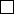   почтовым отправлением  в электронной формеПриложение:1. Декларация промышленной безопасности на ___ л. в 1 экз.;2. Электронный носитель __________________________ в 1 экз.Приложение N 3к Административному регламентуФедеральной службы по экологическому,технологическому и атомному надзорупо предоставлению государственнойуслуги по ведению реестра декларацийпромышленной безопасности,утвержденному приказом Ростехнадзораот 23 июня 2014 г. N 257БЛОК-СХЕМА ПОСЛЕДОВАТЕЛЬНОСТИ АДМИНИСТРАТИВНЫХ ПРОЦЕДУР ПРИ ПРЕДОСТАВЛЕНИИ ГОСУДАРСТВЕННОЙ УСЛУГИ ПО ВЕДЕНИЮ РЕЕСТРА ДЕКЛАРАЦИЙ ПРОМЫШЛЕННОЙ БЕЗОПАСНОСТИ(в ред. Приказа Ростехнадзора от 30.06.2017 N 238)Приложение N 4к Административному регламентуФедеральной службы по экологическому,технологическому и атомному надзорупо предоставлению государственнойуслуги по ведению реестра декларацийпромышленной безопасности,утвержденному приказом Ростехнадзораот 23 июня 2014 г. N 257РАСШИФРОВКА СТРУКТУРЫ РЕГИСТРАЦИОННОГО НОМЕРА ДЕКЛАРАЦИИ ПРОМЫШЛЕННОЙ БЕЗОПАСНОСТИ(в ред. Приказа Ростехнадзора от 30.06.2017 N 238)Регистрационный номер проставляется на титульном листе декларации по следующей схеме.Регистрационный номер состоит из шести групп знаков, разделенных тире (дефисом), скобками и точкой, следующего вида AA-BB(CC).DDDD-EE-FFF, где:AA - две последние цифры текущего года. В случае если декларация промышленной безопасности подается взамен предыдущей, то указываются две последние цифры года регистрации предыдущей декларации;BB - две последние цифры текущего года;CC - двухзначное число. В случае если декларация промышленной безопасности регистрируется впервые, то указывается "00", если декларация подается взамен предыдущей, то присваивается последовательное значение с шагом 1;DDDD - порядковый номер декларации промышленной безопасности. Порядковый номер должен формироваться последовательными значениями с шагом 1;EE - цифровой код, идентифицирующий субъект Российской Федерации;FFF - выбранное пользователем значение справочника "Код предприятия", используемого в Комплексной системе информатизации Ростехнадзора.КОДЫ СУБЪЕКТОВ РОССИЙСКОЙ ФЕДЕРАЦИИСПРАВОЧНИК "КОДОВ ПРОФИЛЕЙ ПРЕДПРИЯТИЙ"Приложение N 5к Административному регламентуФедеральной службы по экологическому,технологическому и атомному надзорупо предоставлению государственнойуслуги по ведению реестра декларацийпромышленной безопасности,утвержденному приказом Ростехнадзораот 23 июня 2014 г. N 257(рекомендуемый образец)СВЕДЕНИЯ ИЗ РЕЕСТРА ДЕКЛАРАЦИЙ ПРОМЫШЛЕННОЙ БЕЗОПАСНОСТИ, ПОДЛЕЖАЩИЕ РАЗМЕЩЕНИЮ НА ОФИЦИАЛЬНОМ САЙТЕ РОСТЕХНАДЗОРА(в ред. Приказа Ростехнадзора от 30.06.2017 N 238)понедельник - четверг09.00 - 18.00;пятница09.00 - 16.45.понедельник - пятница09.00 - 16.00.понедельник - четверг10.00 - 17.00;пятница10.00 - 16.30.Бланк организации-заявителяВ Федеральную службу по экологическому, технологическому и атомному надзоруБланк организации-заявителяБланк организации-заявителяБланк организации-заявителяБланк организации-заявителяот _________________ N ______Заявитель:Юридическое лицоПолное наименованиеСокращенное наименованиеАдрес места нахожденияИННОГРН (либо сведения о внесении записи в государственный реестр аккредитованных филиалов, представительств иностранных юридических лиц)Почтовый адресТелефон, факсАдрес электронной почтыРуководитель организации (должность, фамилия, имя, отчество)Индивидуальный предпринимательФамилия, имя, отчествоДанные документа, удостоверяющего личностьАдрес места жительстваИННОГРНИППочтовый адресТелефон, факсАдрес электронной почтыСведения о декларации промышленной безопасности:Наименование декларации промышленной безопасностиНаименование опасного производственного объектаРегистрационный номер опасного производственного объекта в реестре опасных производственных объектов (при наличии)Общее количество опасных веществ на опасном производственном объектеКласс опасности опасного производственного объектаРазработчик декларации промышленной безопасности:Полное наименованиеСокращенное наименованиеАдрес места нахожденияИННОГРН (либо сведения о внесении записи в государственный реестр аккредитованных филиалов, представительств иностранных юридических лиц)Почтовый адресТелефон, факсАдрес электронной почтыРуководитель организации (должность, фамилия, имя, отчество)Декларация промышленной безопасности предоставляется впервые/повторно (указать предыдущий номер декларации промышленной безопасности в Реестре деклараций промышленной безопасности и причину повторного предоставления декларации):Регистрационный номер заключения экспертизы промышленной безопасности и дата его внесения в Реестр заключений экспертизы промышленной безопасности (для декларации промышленной безопасности в составе проектной документации на строительство, реконструкцию опасного производственного объекта номер заключения государственной экспертизы проектной, дата регистрации):(должность)(подпись)(Ф.И.О.)М.П."___" ______________ 20__ г.(дата)Заявительные документыЗаявительные документыVVРегистрация заявительных документовРегистрация заявительных документовVVРассмотрение заявительных документовРассмотрение заявительных документовРассмотрение заявительных документовРассмотрение заявительных документовVVVVВнесение декларации промышленной безопасности в РеестрВнесение декларации промышленной безопасности в РеестрVVВнесение сведений в электронную базу данных о некомплектности представленных документовВнесение сведений в электронную базу данных о некомплектности представленных документовВнесение сведений об исключении декларации промышленной безопасности из РеестраВнесение сведений об исключении декларации промышленной безопасности из РеестраVVVVУведомление о включении в РеестрУведомление о включении в РеестрVVУведомление об отказе во внесении в РеестрУведомление об отказе во внесении в РеестрУведомление об исключении из РеестраУведомление об исключении из РеестраVVВыписка из Реестра или справка об отсутствии запрашиваемых сведенийВыписка из Реестра или справка об отсутствии запрашиваемых сведенийN п/пНаименование территориального органа РостехнадзораСубъект Российской ФедерацииКод субъекта Российской Федерации1Верхне-Донское управлениеБелгородская область061Верхне-Донское управлениеКурская область071Верхне-Донское управлениеВоронежская область121Верхне-Донское управлениеЛипецкая область131Верхне-Донское управлениеТамбовская область142Волжско-Окское управлениеНижегородская область402Волжско-Окское управлениеРеспублика Мордовия453Дальневосточное управлениеХабаровский край713Дальневосточное управлениеАмурская область723Дальневосточное управлениеПриморский край743Дальневосточное управлениеКамчатский край754Енисейское управлениеРеспублика Хакасия654Енисейское управлениеКрасноярский край664Енисейское управлениеИркутская область675Забайкальское управлениеРеспублика Бурятия645Забайкальское управлениеЗабайкальский край696Западно-Уральское управлениеУдмуртская Республика466Западно-Уральское управлениеКировская область476Западно-Уральское управлениеПермский край486Западно-Уральское управлениеРеспублика Башкортостан416Западно-Уральское управлениеОренбургская область497Ленское управлениеРеспублика Саха (Якутия)738МТУМосква018МТУНорильск708МТУЧукотский АО789Нижне-Волжское управлениеАстраханская область389Нижне-Волжское управлениеВолгоградская область399Нижне-Волжское управлениеПензенская область509Нижне-Волжское управлениеСаратовская область5110Печорское управлениеРеспублика Коми2511Приволжское управлениеРеспублика Марий Эл4211Приволжское управлениеРеспублика Татарстан4311Приволжское управлениеЧувашская Республика4412Приокское управлениеРязанская область0312Приокское управлениеБрянская область0812Приокское управлениеКалужская область0912Приокское управлениеОрловская область1012Приокское управлениеТульская область1113Сахалинское управлениеСахалинская область7714Северо-Восточное управлениеМагаданская область7615Северо-Западное управлениеСанкт-Петербург1915Северо-Западное управлениеЛенинградская область2015Северо-Западное управлениеНовгородская область2215Северо-Западное управлениеПсковская область2315Северо-Западное управлениеРеспублика Карелия2415Северо-Западное управлениеМурманская область2615Северо-Западное управлениеАрхангельская область2715Северо-Западное управлениеВологодская область2816Северо-Кавказское управлениеКраснодарский край3016Северо-Кавказское управлениеРостовская область2917Северо-Уральское управлениеТюменская область5717Северо-Уральское управлениеХанты-Мансийский АО5817Северо-Уральское управлениеЯмало-Ненецкий АО5918Кавказское управлениеРеспублика Ингушетия3118Кавказское управлениеРеспублика Дагестан3218Кавказское управлениеЧеченская Республика3318Кавказское управлениеКабардино-Балкарская Республика3418Кавказское управлениеСтавропольский край3518Кавказское управлениеКарачаево-Черкесская Республика3618Кавказское управлениеРеспублика Северная Осетия - Алания3719Средне-Поволжское управлениеУльяновская область5219Средне-Поволжское управлениеСамарская область5320Уральское управлениеСвердловская область5420Уральское управлениеКурганская область5520Уральское управлениеЧелябинская область5621Центральное управлениеМосковская область0221Центральное управлениеСмоленская область0421Центральное управлениеТверская область0521Центральное управлениеКалининградская область2121Центральное управлениеВладимирская область1521Центральное управлениеИвановская область1621Центральное управлениеКостромская область1721Центральное управлениеЯрославская область1822Сибирское управлениеРеспублика Алтай6322Сибирское управлениеКемеровская область6822Сибирское управлениеНовосибирская область6022Сибирское управлениеОмская область6122Сибирское управлениеТомская область6223Межрегиональное управление по Республике Крым и г. Севастополюг. Севастополь7923Межрегиональное управление по Республике Крым и г. СевастополюРеспублика Крым80(в ред. Приказа Ростехнадзора от 30.06.2017 N 238)(в ред. Приказа Ростехнадзора от 30.06.2017 N 238)(в ред. Приказа Ростехнадзора от 30.06.2017 N 238)(в ред. Приказа Ростехнадзора от 30.06.2017 N 238)Код профиляРасшифровкаУПГУстановки подготовки газаГПЗГазопереработкаГРСГазораспределительные станцииГНСГазонаполнительные станцииГСМСклады ГСМПХГПодземные хранилища газаРПНРезервуарные парки и нефтебазыКСКомпрессорные станцииЦПСЦентральные пункты сбора и подготовки нефтиМТОбъекты магистральных нефтепроводовМСПМорские стационарные платформыНПХНефтепереработка и нефтехимияОСОрганический синтезХЗХимический завод общего назначенияСКЗаводы синтетического каучукаЦБКЦеллюлозно-бумажные комбинатыЛХЛесохимияАМУПроизводство аммиака, азотосодержащих продуктов, минеральных удобрений и их хранениеХВКХлораторные водоканалаАХУАммиачные холодильные установкиЦРДВоздухоразделениеСППроизводства синтетических продуктов различного назначенияКод профиляРасшифровкаКХКоксохимияВВПроизводства ВВСВМСклады промышленных взрывчатых материаловДРДругоеN п/пНаименование и адрес заявителя, ФИО руководителя, телефон, факс, e-mailНаименование и адрес организации - разработчика декларации, ФИО руководителя, телефон, факс, e-mailНаименование декларацииИдентификационный номер декларируемого объекта в Реестре ОПОКраткая характеристика декларируемого объектаРегистрационный номер заключения экспертизы промышленной безопасностиНомер заключения Главгосэкспертизы (указывается в случае, если декларация промышленной безопасности разрабатывалась в составе проектной документации)Номер декларации промышленной безопасности в Реестре деклараций промышленной безопасностиДата внесения декларации промышленной безопасности в Реестр